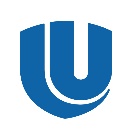 МИНИСТЕРСТВО ОБРАЗОВАНИЯ И НАУКИ РОССИЙСКОЙ ФЕДЕРАЦИИФедеральное государственное автономное образовательное учреждение высшего образования «Национальный исследовательский Нижегородский государственный университет им. Н.И. Лобачевского»Юридический факультет           УТВЕРЖДАЮДекан юридического факультета _____________       Цыганов В.И.                    (подпись)                	      __ _________ 2017 г.  ПРОГРАММА ПРОИЗВОДСТВЕННОЙ ПРАКТИКИ(по получению профессиональных умений и опыта профессиональной деятельности)Направление подготовки 40.03.01 «Юриспруденция»Профильгосударственно-правовой Квалификация:__________________бакалавр________________Форма обучения:___________________очная, заочная__________________Нижний Новгород 2017Программа составлена на основании Федерального государственного образовательного стандарта по направлению 40.03.01 «Юриспруденция»СОСТАВИТЕЛИ: Цыганов В.И., к.ю.н., доцент, декан юридического факультета ННГУ им. Н. И. Лобачевского                                                                                                   _______________                                                                                                                                    (подпись)Назарова Н.Л., к.ю.н., доцент, доцент кафедры уголовного права и процесса юридического факультета ННГУ им. Н. И. Лобачевского                                                                                                  _______________                                                                                                                                    (подпись)Романовская В.Б., д.ю.н., профессор, зав. кафедрой теории и истории государства и права юридического факультета ННГУ им. Н. И. Лобачевского                                                                                                   _______________                                                                                                                                    (подпись)Безносова Я.В., ассистент кафедры теории и истории государства и права юридического факультета ННГУ им. Н. И. Лобачевского                                                                                                   _______________                                                                                                                                    (подпись)Заведующий кафедрой              __________________               / ФИОПрограмма одобрена на заседании методической комиссии  юридического факультета от 30.08.2017 года, протокол № 1.1. Цель практикиЦелями производственной практики бакалавров являются:•	закрепление и углубление полученных студентами в процессе обучения теоретических знаний;•	приобретение и развитие профессиональных компетенций, углубление уже полученных в ходе проведения учебной практики знаний, умений и навыков;•	получение опыта самостоятельной профессиональной деятельности.Задачами производственной практики являются:-	приобретение и развитие навыков работы с правовой информацией для решения научных и профессиональных задач;-	приобретение навыков делового общения: публичные выступления, переговоры, проведение совещаний, деловая переписка, электронные коммуникации; -	ознакомление с функциональными особенностями организации, в которой студент проходит практику;-	усвоение принципов и правил профессиональной этики, принятых в организации прохождения практики;-	овладение приемами функциональной юридической деятельности, осуществляемой в организации прохождения практики;-	получение студентом навыков осуществления правотворческой, правоприменительной, экспертно-консультационной и иной деятельности;-	получение опыта критической оценки, переосмысления накопленного опыта; -	закрепление навыков составления программы исследования, применения методов сбора и обработки полученных данных.2. Место практики в структуре образовательной программыПроизводственная практика является частью основной образовательной программы подготовки студентов по направлению подготовки 40.03.01 «Юриспруденция» (квалификация (степень) «бакалавр») государственно-правового профиля. Производственная практика бакалавров проводится в соответствии с Федеральным государственным образовательным стандартом высшего образования 40.03.01 «Юриспруденция» и учебным планом.Производственная практика представляет вариативную часть блока 2 «Практики» (Б2.В.02(П)).Овладение профессиональными компетенциями в процессе производственной практики базируется на освоении цикла дисциплин, таких как Философия, Иностранный язык в сфере юриспруденции, Экономика, Профессиональная этика, Теория государства и права, История отечественного государства и права, История Государства и права зарубежных стран, Конституционное право, Административное право, Гражданское право и др.Вид практики: производственная Тип практики: практика по получению профессиональных умений и опыта профессиональной деятельностиСпособ проведения: стационарнаяФорма проведения: дискретная – путем выделения непрерывного периода учебного времени для проведения практики  Общая трудоемкость практики составляет: 6__     зачетных единицы216  часов4          недели.Прохождение практики предусматривает:а) Контактную работу  - практические занятия - 4 часа,КСР (понимается  проведение консультаций по расписанию, прием зачета) - 2 часа  Б) Иную форму работы студента во время практики – 210 часов  (подразумевается работа во взаимодействии с руководителем от профильной организации, во взаимодействии с обучающимися в процессе прохождения производственной практики)Для прохождения  практики необходимы знания, умения и навыки, формируемые предшествующими дисциплинами в процессе обучения на предыдущих курсах.Прохождение практики необходимо для получения знаний, умений и навыков, формируемых для последующей преддипломной практики и написания выпускной квалификационной работы, а также для применения в профессиональной деятельности.3. Место и сроки проведения  практикиПродолжительность практики для всех форм обучения составляет 4 недели, сроки проведения в соответствии с учебными планами:Практика проводится: 1 - производственная практика осуществляется на основе договоров между ННГУ и организациями (базами практик). Обучающиеся по заочной форме обучения, профессиональная деятельность которых соответствует направлению подготовки, могут пройти практику по месту работы (на основании заключенного договора между местом работы и ННГУ – см. приложение).На основе договоров о сотрудничестве, заключаемых между ННГУ и базами практик, производственная практика может проводиться в следующих организациях:Нижегородская областная коллегия адвокатов;Нижегородский областной суд;Районные суды;Главное управление Министерства юстиции РФ по Нижегородской области;Главное управление МВД России по Нижегородской области;Управление МВД России по г. Нижнему Новгороду;Областная прокуратура (район);Следственное управление Следственного комитета РФ по Нижегородской области (район);Приволжское Следственное управление на транспорте Следственного комитета РФ;Управление Федеральной службы судебных приставов по Нижегородской области;Межрегиональное управление Федеральной службы по финансовому мониторингу по Приволжскому федеральному округу.2 - Производственная практика также может проводиться в структурных подразделениях ННГУ либо в Юридической клинике. В Юридической клинике студенты оказывают бесплатную юридическую помощь, по месту ее нахождения (в ходе личного приема граждан, дистанционно с использованием средств телефонной, почтовой связи, сети Интернет и (или) электронной почты (при наличии технической возможности), также путем проведения выездных мероприятий.Для студентов, проживающих за пределами территории города Нижнего Новгорода, в качестве места прохождения практики может быть выбрана организация юридического профиля по месту проживания. При этом не менее чем за 1 месяц до начала практики студенту необходимо предоставить договор на проведение практики, заключенный между ННГУ и соответствующей базой практики (см. приложение).Для лиц с ограниченными возможностями здоровья выбор места прохождения практики должен учитывать состояние здоровья и требования по доступности.4. Перечень планируемых результатов обучения при прохождении практикиПрактика направлена на формирование компетенций и результатов обучения, представленных в Таблице 1.Перечисленные ниже компетенции, формируемые  в ходе проведения производственной практики, вырабатываются частично. Полученные обучающимися знания, умения и навыки являются частью планируемых.  В результате обучения обучающиеся получают представление о системе и структуре учреждения, в котором проходили производственную практику, функции, задачи и компетенцию данного учреждения, нормативно-правовые акты, регламентирующие его деятельность, основных положениях материального и процессуального права в профессиональной деятельности; учатся выполнять профессиональную деятельность на основе строгого соблюдения законодательства Российской Федерации и применять на практике нормативно-правовую терминологию при принятии решений, толкование содержания норм различных отраслей права, работать самостоятельно и в команде, а также вырабатывают навыки практического применения полученных знаний.Таблица 15. Содержание практики1. Содержание практики в Юридической клинике. Юридическое консультирование осуществляется в целях: создания условий для осуществления прав и свобод граждан, защиты их законных интересов, повышения уровня социальной защищенности, а также обеспечения их доступа к правосудию; правового просвещения населения и формирования у обучающихся по юридической специальности навыков оказания юридической помощи. Под непосредственным руководством и контролем руководителя Юридической клиники студент осуществляет следующие действия:- изучает порядок заполнения журнала регистрации посетителей, оформления дел и хранения документов;- изучает методику и порядок проведения приёма, ведения дела и консультирования посетителей;- присутствует на приёме граждан; - самостоятельно осуществляет приём граждан;- проводит подготовку к консультированию посетителей;- знакомится с материалами дела, изучает нормативно-правовую базу, намечает и оценивает варианты решения проблемы, выносит на обсуждение участников Юридической клиники вопросы, возникшие при рассмотрении дела;- самостоятельно осуществляет консультирование посетителей по подготовленному им делу;- по итогам проведённого консультирования делает вывод о его характере и сложности, формулирует, какие трудности возникли при его разрешении и какие навыки были приобретены при их преодолении, вносит предложения по совершенствованию работы Юридической клиники.2. Содержание практики в организациях по направлению подготовки либо структурных подразделениях ННГУ (базы практики) заключается  в следующем:1). Ознакомление со  структурой организации или учреждения, являющейся базой практики, делопроизводством, нормативно-правовыми и  иными  актами,  регулирующими  её деятельность; изучение организационной структуры аппарата органа государственной власти, органа местного самоуправления, иных государственных организаций, методов их функционирования, форм взаимодействия и содержания деятельности различных подразделений места практики; изучение должностных инструкций, должностных регламентов персонала, определение степени их соответствия полномочиям, определенным соответствующими нормативными правовыми актами;2). Решение  профессиональных  задач  в соответствии  с  профилем  подготовки и индивидуальным заданием:–  изучение дел, материалов, находящихся в производстве руководителя от базы практики; составление отдельных процессуальных и иных юридических документов;  совершение  действий, связанных с реализацией  правовых норм; осуществление правоприменительной деятельности;   консультирование  по правовым вопросам.Процесс прохождения практики состоит из этапов:- подготовительный;- основной;- заключительный.Технологическая карта                                 Таблица 26. Форма отчетностиПо итогам прохождения производственной практики обучающийся представляет руководителю практики отчетную документацию:-письменный отчет-индивидуальное задание-рабочий график(план)/совместный рабочий график (план)-предписаниеФормой промежуточной аттестации по практике является зачет с оценкой. По результатам проверки отчетной документации и собеседования (п.10.2.3. РПП) выставляется  оценка. 1. По итогам прохождения производственной практики  в законодательных и исполнительных органах государственной власти, органах местного самоуправления, иных организациях по направлению подготовки либо структурных подразделениях ННГУ обучающийся представляет руководителю практики отчетную документацию:  1. Индивидуальное задание, получаемое у руководителя по практике.  2.Отчёт – аналитический документ, отражающий результаты прохождения практики (титульный лист - см. Приложение № 1). Отчёт составляется в произвольной форме, должен содержать подпись руководителя практики от предприятия, заверенную печатью предприятия. Отчёт включает в себя:а) информацию о структуре и направлениях деятельности организации, где проходила практика; б) информацию о нормативно-правовых основах деятельности данной организации;в) общую характеристику видов работ, выполняемых практикантом; г) анализ нескольких наиболее сложных и интересных дел (случаев, материалов), с которыми познакомился практикант; д) оценку студента о выполнении разработанной с руководителем программы практики; е) выводы о результатах практики (например, о соответствии полученных в вузе теоретических знаний с правоприменительной практикой, о несовершенстве законодательства, о затруднениях, с которыми столкнулся практикант, о предложениях по улучшению организации практики и др.);ж) результаты выполнения индивидуального задания (см. Приложение № 2) 3. Проекты документов, составленные студентом самостоятельно или с его участием. Это могут быть проекты процессуальных документов, гражданско-правовых договоров, протоколов разногласий, завещаний, актов и т.п. в соответствии с направлением деятельности организации, где проходила практика, 4. Предписание на практику, выданное деканатом, с датами её начала и окончания, заверенное печатями юридического факультета ННГУ и организации прохождения практики (Приложение № 4) и характеристикой, составленной в организации, где студент проходил практику, подписанную её руководителем и заверенную печатью данной организации. В характеристике отражается степень и качество выполнения программы практики, отношение студента к обязанностям практиканта, уровень его теоретической подготовки, способность и желание овладеть практическими навыками, творческое отношение к выполняемой работе и т.п. 5. Совместный рабочий график (план), выдаваемый руководителем по практике (приложение №  3). 2. По итогам прохождения производственной практики  в Юридической клинике ННГУ обучающийся представляет руководителю практики отчетную документацию:1. Индивидуальное задание.2.  Отчёт – аналитический документ, отражающий результаты прохождения практики (см. Приложение № 1). Отчёт составляется в произвольной форме и включает в себя:а) информацию о структуре и направлениях деятельности Юридической клиники; б) информацию о нормативно-правовых основах деятельности Юридической клиники;в) общую характеристику видов работ, выполняемых практикантом; г) анализ дела (или иного материала), с которыми познакомился практикант или по которым осуществлялось консультирование; д) оценку студента о выполнении разработанной с руководителем программы практики; е) выводы о результатах практики (например, о соответствии полученных в вузе теоретических знаний с правоприменительной практикой, о несовершенстве законодательства, о затруднениях, с которыми столкнулся практикант, о предложениях по улучшению организации практики и др.);ж) результаты выполнения индивидуального задания (см. Приложение № 2)3. Рабочий график (план), выдаваемый руководителем по практике (приложение № 3)Отчетная документация надлежащим образом оформляется: все листы нумеруются, подшиваются (или скрепляются иным образом). Документация представляется руководителю практики от кафедры.7. Учебно-методическое и информационное обеспечение7.1 Основная учебная литература:7.1.1. Белов В.А. Гражданское право в 2 т. Том 1. Общая часть. Учебник для академического бакалавриата. - М.: Юрайт, 2017. 451 с. Режим доступа: https://biblio-online.ru/viewer/00848F37-463A-45DA-950B-14C611BEBB6#page/17.1.2. Белов В.А. Гражданское право в 2 т. Том 2. Особенная часть. Учебник для академического бакалавриата. - М.: Юрайт, 2017. 463 с. Режим доступа:https://biblio-online.ru/viewer/5F1A8395-22F3-4D1F-B9CB-2162CD550FF9#page/17.1.3. Козлова Е. И., Кутафин О. Е. Конституционное право России: учеб. для студентов вузов, обучающихся по специальности "Юриспруденция". - М.: Проспект, 2013. 592 с.   7.1.4. Лебедев М.Ю., Францифоров Ю.В., Чекмарева А.В. Гражданский процесс 7-е изд., пер. и доп. Учебное пособие для вузов. - М.: Юрайт, 2017. 234 с. Режим доступа: https://biblio-online.ru/viewer/655DC989-3A18-43F9-8173-DBE94BE4C3A2#page/17.1.5.	 Мигачев Ю. И., Попов Л. Л., Тихомиров С. В. Административное право Российской Федерации: учеб. для бакалавров. - М.: Юрайт, 2013. 447 с.7.1.6. Сверчков В.В. Курс уголовного права. Общая часть в 2-х книгах. Учебник для бакалавриата и магистратуры. - М.: Юрайт, 2016. 372 с. Режим доступа:https://biblio-online.ru/viewer/23CD4F39-4F76-478C-A9B9-CE7D41E0BF95#page/27.1.7. Теория государства и права: Курс лекций / Под ред. Н.И. Матузова, А.В. Малько. 3-e изд., перераб. и доп. - М.: Норма: НИЦ Инфра-М, 2012. 640 с. Режим доступа: http://znanium.com/bookread2.php?book=3570087.1.8.	Уголовное право России. Части Общая и Особенная: учеб. для бакалавров / Есаков Г. А., Иногамова-Хегай Л. В., Понятовская Т. Г., Рарог А. И., Устинова Т. Д., Чучаев А. И.- М.: Проспект, 2013. 496 с.7.1.9.	Уголовный процесс: Учебник / А.И. Глушков, А.В. Земскова, В.В. Мельник; Отв. ред. А.В. Гриненко. 3-e изд., перераб. - М.: Норма: НИЦ Инфра-М, 2013. 496 с. Режим доступа: http://znanium.com/bookread2.php?book=3768457.1.10.	Юридическая  этика:  учеб. пособие для студентов вузов, обучающихся по специальностям "Юриспруденция", "Правоохран. деятельность" и "Психология"/  И.И. Аминов,  К.Г. Дедюхин, З.З. Зинатуллин,  А.Р. Усиевич. - М.:  Юнити-Дана,  2013.  239  с.7.1.11. Юридическая этика: Учебник для вузов / А.С. Кобликов. 3-e изд., изм. - М.: Норма: НИЦ Инфра-М, 2013. 176 с. Режим доступа: http://znanium.com/bookread2.php?book=3953227.1.12. Юридическая психология: Учебник / Еникеев М.И. М.: Юр.норма, НИЦ ИНФРА-М, 2016. 512 с. Режим доступа: http://znanium.com/bookread2.php?book=5347967.2 Дополнительная учебная, научная и методическая литература:7.2.1. Гражданское право: Краткий учебный курс / Под общ. ред. проф., д.э.н. С.С. Алексеева 3-e изд., пересмотр. - М.: Норма: НИЦ Инфра-М, 2012. 416 с. Режим доступа: http://znanium.com/bookread2.php?book=3387967.2.2. Гражданский процесс: Учебник / С.З. Женетль, А.В. Никифоров. 4-e изд. - М.: ИЦ РИОР: НИЦ ИНФРА-М, 2014. 442 с. Режим доступа: http://znanium.com/bookread2.php?book=3696417.2.3. Земельное право: Учебник / Б.В. Ерофеев. 3-e изд., перераб. и доп.- М.: ИД ФОРУМ: НИЦ ИНФРА-М, 2013. 416 с. Режим доступа: http://znanium.com/bookread2.php?book=369647	 7.2.4. Маркушин А. Г. Оперативно-розыскная деятельность: учебник для студентов вузов, обучающихся по юридическим направлениям и специальностям.- М.: Юрайт, 2013. 399 с.  7.2.5.	 Мигачев Ю. И., Попов Л. Л., Тихомиров С. В. Административное право Российской Федерации: учебник  для бакалавров. - М.: Юрайт, 2013. 447 с.7.2.6.	 Нечаев А. М. Семейное право: учеб. для акад. бакалавриата. - М.: Юрайт, 2015. 303 с.  7.2.7.	 Право социального обеспечения: учебник для акад. бакалавриата /Агафонов В. А., Васильева А. С., Власов В. А., Говорухина Е. Ю., Григорьев И. В. - М.: Юрайт, 2015. 717 с.  7.2.8. 	Прокурорский надзор: учебник  для бакалавров / Винокуров Ю. Е., Винокуров А. Ю., Винокуров К. Ю., Кобзарев Ф. М., Козусев А. Ф. - М.: Юрайт, 2014. 479 с.7.2.9.	 Профессиональная этика и служебный этикет: учеб. для студентов вузов, обучающихся по специальностям "Юриспруденция", "Правоохранительная деятельность" / Кикоть В. Я., Аминов И. И., Гришин А. А., Дедюхин К. Г., Казанцева Л. А. - М.: Юнити, Закон и право, 2012. 559 с.7.2.10. Сорокотягин И.Н., Сорокотягина Д.А. Юридическая психология. 4-е изд., пер. и доп. Учебник и практикум для академического бакалавриата.  - М.: Юрайт, 2017. 360 с. Режим доступа: https://biblio-online.ru/viewer/83436326-8555-48D8-8E35-154512F0FDD9#page/27.3 Ресурсы сети Интернет:7.3.1.  Электронно-библиотечная система Издательства «Лань» - e.lanbook.com7.3.2. Электронно-библиотечная система «Znanium.com»7.3.3. Электронно-библиотечная система Издательства «Юрайт» - http://biblio-online.ru7.3.4. Электронная коллекция книг «MyiLibrary» - http://lib.myilibrary.com/8. Информационные технологии, используемые при проведении практики, включая перечень программного обеспечения и информационных справочных систем При прохождении производственной практики используется лицензионное программное обеспечение Microsoft Office, а также информационные справочные системы  «Гарант», «Консультант Плюс».9. Материально-техническая база, необходимая для проведения практики.Для  материально-технического  обеспечения  производственной практики и подготовки отчета о прохождении производственной практики используются помещения, оснащенные  стационарным  мультимедийным  оборудованием (проекторы, интерактивные доски, виртуальный класс), компьютерные классы, оборудованные средствами оргтехники, персональными компьютерами, объединенными в сеть с выходом в Интернет, соответствующие действующим санитарным и противопожарным нормам, а также требованиям техники безопасности при проведении учебных и научно-производственных работ.10. Оценочные средства для проведения текущего контроля и промежуточной аттестации обучающихся по практикеПо результатам практики бакалавр составляет отчет о выполнении работы в соответствии с программой практики, индивидуальным заданием и рабочим графиком (планом)/совместным рабочим графиком (планом), свидетельствующий о закреплении знаний, умений, приобретении практического опыта, освоении общекультурных, общепрофессиональных и профессиональных компетенций, определенных образовательной программой, с описанием решения задач практики.Вместе с отчетом обучающийся  предоставляет на кафедру оформленное предписание, индивидуальное задание и рабочий график (план)/совместный рабочий график (план). Проверка  отчётов по производственной практике и проведение промежуточной аттестации по ним проводятся в соответствии с графиком прохождения практики.Отчет и характеристика рассматриваются руководителем практики. Проведение промежуточной аттестации предполагает определение руководителем практики уровня овладения бакалавром практическими навыками работы и степени применения на практике полученных в период обучения теоретических знаний в соответствии с компетенциями, формирование которых предусмотрено программой практики, как на основе представленного отчета, так и с использованием оценочных материалов, предусмотренных программой практики. Паспорт фонда оценочных средств по практике ___ПРОИЗВОДСТВЕННОЙ____                                                                                                                       (наименование практики)Отчет по практике защищается путем собеседования с преподавателем-руководителем от ННГУ, в результате  чего, кроме знаний, умений и навыков выявляется личностное отношение (мотивация) студента.Критерии и шкалы для интегрированной оценки уровня сформированности компетенций:Критерии итоговой оценки результатов практикиКритериями оценки результатов прохождения обучающимися практики являются сформированность предусмотренных программой компетенций, т.е полученных теоретических знаний, практических навыков и умений (самостоятельность, творческая активность).. Перечень контрольных заданий и иных материалов, необходимых для оценки знаний, умений, навыков и опыта деятельности10.2.1. Требования к отчету по практике Отчёт – аналитический документ, отражающий результаты прохождения практики (см. Приложение № 1). Отчёт составляется в произвольной форме, должен содержать подпись руководителя практики от предприятия, заверенную печатью предприятия. Отчёт включает в себя:а) информацию о структуре и направлениях деятельности организации, где проходила практика; б) информацию о нормативно-правовых основах деятельности данной организации;в) общую характеристику видов работ, выполняемых практикантом; г) анализ нескольких наиболее сложных и интересных дел (случаев, материалов), с которыми познакомился практикант; д) оценку студента о выполнении разработанной с руководителем программы практики; е) выводы о результатах практики (например, о соответствии полученных в вузе теоретических знаний с правоприменительной практикой, о несовершенстве законодательства, о затруднениях, с которыми столкнулся практикант, о предложениях по улучшению организации практики и др.);ж) результаты выполнения индивидуального задания (см. Приложение № 2)Отчетная документация надлежащим образом оформляется: все листы нумеруются, подшиваются (или скрепляются иным образом). Документация представляется руководителю практики от кафедры.Задания для промежуточной аттестации (не предусмотрено программой практики) Вопросы к собеседованию (устным опросам) по практике ПРОИЗВОДСТВЕННОЙЗадания для текущего контроля успеваемости (не предусмотрено программой практики)Приложение № 1Федеральное государственное автономное образовательное учреждение высшего образования «Национальный исследовательский Нижегородский государственный университет им. Н.И. Лобачевского»Юридический факультетКафедра _______________________________________________ Отчетпо производственной практикев _____________________________________________________________(наименование организации)Студента (ки) ___________________ курса _____________________ группы_______________________________________________________________________________(фамилия, имя, отчество)________________________________________________________________________________________________________________________________________________________________________________________________________________________________________________________________________________________________________________________________________________________________________________________________________________________________________________________________________________________________Рекомендуемая оценка ______________________Руководитель практики по месту работы                ___________________________        __________________________                                                                                                                                            (                                      (должность, фамилия, имя, отчество)                     (подпись)											М.П.Приложение № 2Федеральное государственное автономное образовательное учреждение высшего образования «Национальный исследовательский Нижегородский государственный университет им. Н.И. Лобачевского»ИНДИВИДУАЛЬНОЕ ЗАДАНИЕ НА ПРАКТИКУОбучающийся______________________________________________________________________________________________________ (фамилия, имя, отчество полностью)Курс _______________________Факультет/институт/филиал             ________________________________________Форма обучения ________________________________________________________Направление подготовки /специальность  -  _________________________________Содержание  задания  на  практику  (перечень  подлежащих рассмотрению вопросов): ________________________________________________________________________________________________________________________________________________________________________________________________________________________________________________________________________________________________________________________________________________________________________________________________________________________________________________________________________________________________________________________________________________________________________________________________________________________________________ Дата выдачи задания _____________ Руководитель практики от ННГУ    ________________             _________________                                                подпись                      И.О. Фамилия                      Согласовано:Руководитель практикиот профильной организации              ________________             _________________                                                подпись                     И.О. Фамилия                      Ознакомлен:Обучающий   ________________             _________________                                    подпись                            И.О. Фамилия  Приложение № 3 Рабочий график (план) проведения практики(для проведения практики в Университете)ФИО обучающегося:	Форма обучения:	Факультет/филиал/институт:	Направление подготовки/специальность:	Курс:	Место прохождения практики	(ттмсшииитс оспы практики структурною 1ЮОраи)с:н:шш ИНГУ)Руководитель практики от ННГУ	(Ф.И.О.. должность)Вид и тип практики:	Срок прохождения практики: с	по	.Руководитель практики от ННГУ(Ф.И.О.. подписьСовместный рабочий график (план) проведения практики(для проведения практики в профильной организации)ФИО обучающегося:	Форма обучения:	Факультет/филиал/институт:	Направление подготовки/специальность:	Курс:	Место прохождения практики	(ттмсшииитс оспы практики структурною 1ЮОраи)с:н:шш ИНГУ)Руководитель практики от ННГУ	(Ф.И.О.. должность)Руководитель практики от профильной организации_______________________________________________________________________________________________________________________                                                                                                                          (Ф.И.О.. должность)Вид и тип практики:	Срок прохождения практики: с	по	.Руководитель практики от ННГУ(Ф.И.О.. подписьРуководитель практики от профильной организации                         (Ф.И.О.. подпись)Приложение № 4Федеральное государственное автономное образовательное учреждение высшего образования «Национальный исследовательский Нижегородский государственный университет им. Н.И. Лобачевского»Гагарина пр-т, д.23, Н.Новгород, 603950,телефон: 462-30-36Кафедра________________________________ ПРЕДПИСАНИЕ НА ПРАКТИКУ  №   ________  ___________________________________________________________________________  (ФИО обучающегося полностью в именительном падеже)  _________________________________________________   факультет/институт/филиал      ___    курс   направление/специальность _________________________________________    на   основании     договора      направляется    для       прохождения    производственной   ____________________________________________(или указать иное название практики)  практики в____________________________________________________________________ (указать название организации - базы практики) ____________________________________________________________________________ _____________________________________________________________________________ сроком на ____________ нед. Начало практики _____________ 20__ г.          Конец практики _________________ 20__ г. Директор института, филиала/Декан      __________________    _______________________   факультета                                                          подпись                                      И.О. ФамилияДата выдачи «_____»______________________ 201___ г. ОТМЕТКА О ПРОХОЖДЕНИИ ПРАКТИКИКРАТКАЯ ХАРАКТЕРИСТИКА ОБУЧАЮЩЕГОСЯ ПО ИТОГАМ ПРАКТИКИ(заполняется руководителем от базы практики)(Степень выполнения задания практики, уровень теоретической подготовки, умение решать поставленные задачи, дисциплина. Замечания руководителя по недостаткам)Оценка руководителя от базы практики _________________________________                                                                                                                прописью _________________________    _____________________     _________________________               должность                                 подпись                                   И.О. Фамилия(печать организации) ОЦЕНКА КАФЕДРОЙ ИТОГОВ ПРАКТИКИОтчет защищен                    «_____»___________ 20_____ г. Общая оценка за практику   _________________________ Руководитель практики       __________________________ Заведующий кафедрой         __________________________ Приложение к характеристике (заполняется руководителем с места практики)Ф.И.О. ________________________________________________Оценка сформированности компетенций:              должность                                 подпись                                   И.О. ФамилияПриложение № 5ДОГОВОРоб организации проведения практики обучающихся ННГУпо образовательным программам высшего образованиягород Нижний Новгород                                                                        «____» __________ 201_ годаФедеральное государственное автономное образовательное учреждение высшего образования «Национальный исследовательский Нижегородский государственный университет им. Н.И. Лобачевского», именуемое в дальнейшем «Университет», в лице ректора Чупрунова Евгения Владимировича, действующего на основании Устава, с одной стороны, и       , (полное наименование юридического лица)именуемое в дальнейшем «Профильная организация», в лице                               , (должность, фамилия, имя, отчество представителя Профильной организации)действующего на основании     ,                                                          (реквизиты документа, удостоверяющего полномочия представителя Профильной организации)с другой стороны, далее совместно именуемые «Стороны», в соответствии с Федеральным законом от 29.12.2012 № 273-ФЗ  «Об образовании в Российской Федерации» и Положением о практике обучающихся, осваивающих основные профессиональные образовательные программы высшего образования, утвержденным приказом Министерства образования и науки Российской Федерации от 27.11.2015 № 1383, заключили настоящий договор о нижеследующем: 1. Предмет договора1.1.  Предметом настоящего договора является организация и проведение в Профильной организации  всех видов практик (далее – практика) обучающихся                      (наименование факультета, филиала, института Университета)Университета, обучающихся по специальности / направлению подготовки      (наименование специальности / направления подготовки) по       форме обучения.        (очной / заочной / очно-заочной)			1.2. Сведения о численности обучающихся, направляемых для прохождения практики, курс, виды, типы и сроки проведения практики сообщаются Профильной организации Университетом не позднее  10  календарных дней до начала практики.                                                       (количество дней)1.3. Настоящий договор является безвозмездным.2. Обязанности сторон2.1. Университет   обязуется:2.1.1. В соответствии с учебным планом и календарным учебным графиком установить сроки проведения практики с учетом теоретической подготовки обучающихся и возможностей Профильной организации и Университета. 2.1.2. Предоставить Профильной организации список обучающихся, направляемых на практику и  сведения, предусмотренные пунктом 1.2 настоящего договора, в соответсвии с приложением к настоящему договору.2.1.3. Выдать обучающимся письменные предписания на практику, индивидуальные задания на практику, совместный рабочий график (план) проведения практики.   2.1.4. Направлять в Профильную организацию обучающихся в сроки, указанные в пункте 2.1.1 настоящего договора.2.1.5. Для руководства практикой обучающихся:а) назначить руководителя (руководителей) практики от Университета, на которого возлагаются следующие обязанности:- совместно с руководителем (руководителями) практики от Профильной организации составить совместный рабочий график (план) проведения практики;- разработать индивидуальные задания для обучающихся, выполняемые в период прохождения практики;- осуществлять контроль за соблюдением сроков проведения практики и соответствием ее содержания требованиям, установленным основными профессиональными образовательными программами высшего образования; - оказывать методическую помощь обучающимся при выполнении ими индивидуальных заданий, сборе материалов к выпускной квалификационной работе в ходе преддипломной практики; - оценить  результаты прохождения  практики обучающимися;б) назначить руководителя (руководителей) практики от Профильной организации (на основании предложений Профильной организации, представленных в соответствии с пунктом 2.2.2 настоящего договора), на которого возлагаются следующие обязанности: совместно с руководителем (руководителями) практики от Университета составить совместный рабочий график (план) проведения практики;согласовать индивидуальные задания, содержание и планируемые результаты практики; предоставить рабочие места обучающимся; обеспечить безопасные условия прохождения практики обучающимися, отвечающие санитарным правилам и требованиям охраны труда; провести инструктаж обучающихся по ознакомлению с требованиями охраны труда, техники безопасности, пожарной безопасности, а также правилами внутреннего трудового распорядка Профильной организации.2.1.6. Принимать участие в расследовании комиссией Профильной организации несчастных случаев, если они произойдут с обучающимися (обучающимся) в период прохождения практики.2.2.  Профильная организация  обязуется: 2.2.1 Принять обучающихся, направленных Университетом для прохождения практики. 2.2.2. Представить Университету предложение по кандидатуре руководителя (руководителей) практики обучающихся из числа квалифицированных работников Профильной организации.2.2.3. Обеспечить прохождение обучающимися практики в соответствии с совместным рабочим графиком (планом) проведения практики; не допускать простоя обучающихся и отвлечение их на работы, не предусмотренные совместным рабочим графиком (планом) проведения практики и не относящиеся к их подготовке по программе высшего образования.2.2.4. Предоставить обучающимся и руководителям практики от Университета возможность пользования документацией, необходимой для выполнения программы практики, не составляющей коммерческую или служебную тайну Профильной организации. 2.2.5. Осуществлять наблюдение за качеством выполняемой обучающимися работы.2.2.6. Контролировать исполнение обучающимися Университета правил внутреннего трудового распорядка, соблюдение норм безопасности и санитарно-гигиенических условий труда, установленных в Профильной организации.      2.2.7. Расследовать и учитывать несчастные случаи, если они произойдут с обучающимися в период практики, комиссией совместно с представителями Университета.2.2.8. Обо всех случаях нарушения обучающимися трудовой дисциплины и правил внутреннего трудового распорядка сообщать в Университет.2.2.9. По окончании практики дать характеристику о работе каждого обучающегося и оформить со своей стороны предписания и другие документы, выданные Университетом обучающимся при направлении их в Профильную организацию для прохождения практики.3. Ответственность Сторон3.1. В случае неисполнения или  ненадлежащего  исполнения  обязательств  по   настоящему договору Стороны несут ответственность в соответствии с действующим законодательством Российской Федерации. 3.2. Все споры, возникающие между Сторонами по настоящему договору, разрешаются путем переговоров, а при невозможности достижения согласия – в установленном законодательством порядке.4. Срок действия договора, изменение и расторжение договора4.1. Срок действия настоящего договора устанавливается с    по    .4.2. Все изменения и дополнения по настоящему договору, согласованные Сторонами в письменной форме, являются неотъемлемой частью настоящего договора, вступают в силу с указанного в них времени и действуют в течение срока действия договора.5. Прочие условия5.1. По всем вопросам, не урегулированным настоящим договором, Стороны руководствуются действующим законодательством Российской Федерации.5.2. Настоящий договор составлен и подписан Сторонами в двух экземплярах, имеющих одинаковую юридическую силу (по одному экземпляру – каждой Стороне). 6. Наименования и адреса Сторон6.1. Университет  Федеральное государственное автономное образовательное учреждение высшего образования «Национальный исследовательский Нижегородский государственный университет им. Н.И. Лобачевского» (ННГУ им. Н.И. Лобачевского, ННГУ, Университет Лобачевского, Нижегородский государственный университет им. Н.И. Лобачевского)Место нахождения: г. Нижний НовгородПочтовый адрес: 603950, г. Нижний Новгород, пр. Гагарина, д. 23Тел/факс (831) 462-30-09 / (831)462-30-856.2 Профильная организация  (полное наименование Профильной организации)Место нахождения:                 ОГРН                Тел.                       ПОДПИСИ  СТОРОН:Декан факультета (директор филиала, института)            _______________________Форма обученияКурс (семестр)очная         2 курс 4 семестр, 3 курс 6 семестрзаочная3 курс 6 семестр, 4 курс 8 семестрФормируемые компетенциис указанием кода компетенцииПланируемые результаты обучения при прохождении практики   ОПК-1	 Способность соблюдать законодательство Российской Федерации, в том числе Конституцию Российской Федерации, федеральные конституционные законы и федеральные законы, а также общепризнанные принципы, нормы международного права и международные договоры Российской Федерации.- знать: - основные положения  Конституции Российской Федерации, федеральных конституционных законов, федеральных законов, подзаконных актов, а также общепризнанные принципы, нормы  международного права и международных договоров Российской Федерации.- уметь: - осуществлять профессиональную деятельность на основе строгого соблюдения законодательства Российской Федерации.- владеть: - навыками осуществления юридически значимых действий на основании законодательства Российской Федерации.   ОПК-2	Способность работать на благо общества и государства- знать: - социальную значимость своей будущей профессии;- роль и значение правового воспитания в формировании правовой культуры общества;- социально значимые проблемы и процессы в различных сферах жизни общества; - уметь: - оценивать юридически значимые ситуации и принимать по ним профессиональные решения;- ориентироваться в социально значимых проблемах и процессах в различных сферах жизни общества; - владеть: - опытом применения профессиональных навыков при разрешении  социально значимых проблем в различных сферах жизни общества.ОПК-3	Способность добросовестно исполнять профессиональные обязанности, соблюдать принципы этики юриста- знать: - требования профессиональной этики юриста;- содержания должностных обязанностей  основных юридических профессий; - влияния коррупционного поведения  на деформацию правосознания.- уметь: - демонстрировать этические профессиональные стандарты  поведения.- владеть: - способностью  выявлять и критически оценивать факты коррупционного поведения; - способностью давать оценку правомерного и неправомерного поведения.ОПК-4	Способность сохранять и укреплять доверие общества к юридическому сообществу- знать: - роли права как важнейшего социального института, общественной ценности и достояния цивилизации;- гуманистической сущности права; - основ правовой культуры.- уметь: - доказывать  ценность  права;- учитывать особенности аудитории, на которую рассчитано правовое воздействие. - владеть: - навыками ведения дискуссии по правовым вопросам.ПК-3	способность обеспечивать соблюдение законодательства субъектами права- знать: - особенности правового положения граждан;- основные положения отраслевых юридических и специальных наук, сущность и содержание основных понятий, категорий, институтов, правовых статусов субъектов правоотношений в различных отраслях материального и процессуального права; - основы профессиональной этики юриста; - особенности реализации и применения юридических норм - уметь: - осуществлять представительство субъектов права; - профессионально в пределах компетенции реагировать на нарушение закона; - правильно толковать применяемую норму права; - применять современные информационные технологии для поиска и обработки правовой информации, оформления юридических документов и проведения статистического анализа информации; - давать правильную оценку фактическим и юридическим обстоятельствам; - правильно составлять и оформлять юридические документы. - владеть: - навыками анализа действий субъектов права и юридически значимых событий; - навыками точной квалификации фактов и обстоятельств; - навыками анализа правовых и норм и правоотношений, являющихся объектами профессиональной деятельности;- навыками принятия мер защиты прав человека и гражданина.ПК-4	способность принимать решения и совершать юридические действия  в точном соответствии с законом- знать: - понятие, состав и содержание правовых отношений; правовой статус граждан, вовлекаемых в судопроизводство; - виды процедурных актов, составляемых участниками правовых отношений.- уметь: - использовать нормативно-правовую терминологию при принятии решений; - применять нормы различных отраслей права при принятии решений и совершении юридических действий.- владеть: - способностью анализа нормативных правовых актов;- способностью толкования содержания норм различных отраслей права; - способностью давать оценку правомерного и неправомерного поведения;- навыками обобщения правоприменительной практики.ПК-5	способность применять нормативные правовые акты, реализовывать нормы материального и процессуального права в профессиональной деятельности- знать: - принципы правового регулирования в сфере профессиональной деятельности; - состояние практики реализации норм права, в том числе в сфере профессиональной деятельности; - содержание должностных обязанностей. - уметь: - использовать полученные навыки и знания для работы с нормативными документами;- использовать юридическую терминологию при формулировании собственной точки зрения относительно правовых явлений; - оценивать аспекты профессиональной деятельности с точки зрения положений нормативных правовых документов; - анализировать содержание нормативных правовых актов, их систему и структуру; - действовать в соответствии с должностными инструкциями. - владеть: - способностью критической оценки норм, закрепленных в нормативных документах; - способностью толковать положения нормативных правовых актов; - способностью работы с правореализационными документами.ПК-7	владеет навыками подготовки юридических документов- знать: - основные положения отраслевых юридических и специальных наук, сущность и содержание основных понятий, категорий, институтов, правовых статусов субъектов правоотношений в различных отраслях материального и процессуального права; - особенности реализации и применения юридических норм; - правила составления юридических документов- уметь: - правильно толковать применяемую норму права; - применять современные информационные технологии для поиска и обработки правовой информации, оформления юридических документов и проведения статистического анализа информации;- давать правильную оценку фактическим и юридическим обстоятельствам; - правильно составлять и оформлять юридические документы.- владеть: - навыками работы с правовыми актами; - навыками анализа правовых и норм и правоотношений, являющихся  профессиональной деятельности; - навыками анализа правоприменительной практики, разрешения правовых проблем и коллизий, реализации норм материального и процессуального права;  - навыками сбора и обработки информации для реализации правовых норм в соответствующих сферах профессиональной деятельности.ПК-9	способность уважать честь и достоинство личности, соблюдать и защищать права и свободы человека и гражданина- знать: - механизм государства, систему права, механизм и средства правового регулирования, реализации права;- особенности государственного и правового развития России;- роль государства и права в политической системе общества, в общественной жизни;основные исторические этапы, закономерности и особенности становления и развития государства и права России, а также государства и права зарубежных стран;- особенности конституционного строя, правового положения граждан, форм государственного устройства, организации и функционирования системы органов государства и местного самоуправления в России.- уметь: - анализировать юридические факты и возникающие в связи с ними правовые отношения; - анализировать, толковать и правильно применять правовые нормы;- принимать решения и совершать юридические действия в точном соответствии с законом; осуществлять правовую экспертизу нормативных правовых актов; - давать квалифицированные юридические заключения и консультации; правильно составлять и оформлять юридические документы;- применять на практике знания психологических особенностей людей и механизмов их поведения;- самостоятельно анализировать и применять семейное законодательство;- составлять процессуальные документы, касающиеся адвокатской деятельности: жалобы, ходатайства, заявления; правильно анализировать и оценивать доказательства по уголовным и гражданским делам; юридически грамотно анализировать внесудебные формы защиты прав и соотносить их с существующими судебными процедурами.- владеть: - юридической терминологией; навыками работы с правовыми актами;- анализа различных правовых явлений, юридических фактов, правовых норм и правовых отношений, являющихся объектами профессиональной деятельности; реализации норм и материального и процессуального права; принятия необходимых мер защиты прав человека и гражданина;- навыками анализа нормативных правовых актов, регулирующих организационные, территориальные, экономические - основы местного самоуправления в Российской Федерации;- навыками анализа и толкования законодательства и правоприменительной практики в различных отраслях права.ПК-10	способность выявлять, пресекать, раскрывать и расследовать преступления и иные правонарушения- знать: - технико-криминалистические средства и методы, тактику производства следственных действий; - формы и методы организации раскрытия расследования преступлений; - методики раскрытия и расследования преступлений отдельных видов и групп;систему, - организацию и функции прокуратуры РФ; - систему, задачи и полномочия Следственного комитета РФ; - виды и основные задачи иных правоохранительных органов;- понятие уголовно-исполнительной системы и учреждений, исполняющих наказание, структуру и основные функции;- мотивацию преступного поведения, психические аномалии, психологические механизмы преступного поведения; - социальные причины организованной преступности;- нормы действующего уголовного законодательства, регулирующие вопросы квалификации преступлений, методологические основы квалификации преступлений, ее социальное и правовое значение; теоретические вопросы уголовного права; - учение об уголовной ответственности и ее философском и юридическом основании; - учение о составе преступления; особенности квалификации преступлений по признакам объекта, объективной стороны, субъективной стороны и субъекта; - правила квалификации преступлений, - уметь: - применять технико-криминалистические средства и методы;- правильно ставить вопросы, подлежащие разрешению, при назначении судебных экспертиз и предварительных исследований; анализировать и правильно оценивать содержание заключений эксперта (специалиста); - использовать тактические приемы при производстве следственных действий и тактических операций;- выявлять обстоятельства, способствующие совершению преступлений;- планировать и осуществлять деятельность по предупреждению и профилактике правонарушений; - выявлять, давать оценку и содействовать пресечению коррупционного поведения;- применять нормативно-правовые документы в деятельности конкретных правоохранительных и правоприменительных органов; - оперировать юридическими понятиями и категориями в сфере прокурорского надзора, анализировать, толковать и правильно применять правовые нормы в сфере прокурорского надзора, применять на практике знания психологических особенностей людей и механизмов их поведения; - определять причины и условия совершения преступленийприменять полученные знания в практической деятельности при квалификации преступлений. - владеть: - навыками применения технико-криминалистических средств и методов обнаружения, фиксации и изъятия следов и вещественных доказательств; - методикой квалификации и разграничения различных видов правонарушений навыками психологического - анализа различных правовых явлений и правовых отношений, являющихся объектами профессиональной деятельности; - методами психологического разрешения возникающих в юридической практике проблем; - навыками анализа и обобщения практики применения уголовно-правовых и уголовно – исполнительных норм.ПК-11способность осуществлять предупреждение правонарушений, выявлять и устранять причины и условия, способствующие их совершению- знать: - причины и условия возникновения и существования преступного и иного противоправного поведения-способы предупреждения различных видов правонарушений-меры по устранению преступлений и иных правонарушений.- уметь: -  использовать методы и способы предупреждения правонарушений, выявления и устранения причин и условий, способствующих их совершению.- владеть: - методами и способами предупреждения правонарушений, выявления и устранения причин и условий, способствующих их совершению.ПК-12способность выявлять, давать оценку коррупционного  поведения и содействовать его пресечению- знать: - требования, необходимые для квалификации неправомерных действий  должностных лиц в качестве коррупционных-способы выявления и оценки коррупционного поведения. - уметь: - использовать методы и способы выявления, оценки коррупционного поведения и содействия его пресечению при выполнении. - владеть: - методами и способами выявления, оценки коррупционного поведения и содействия его пресечению.ПК-14готов принимать участие в проведении юридической экспертизы проектов нормативных правовых актов, в том числе в целях выявления в них положений, способствующих созданию условий для проявления коррупции- знать: - содержание и смысл действующего законодательства РФ о противодействии коррупции- нормативно-правовые акты международного характера в области противодействия коррупции- разъяснения, содержащиеся в постановлениях Пленума Верховного Суда РФ о судебной практике по делам о коррупционных преступлениях- терминологию, основные научные понятия и категории учения о противодействии коррупционным правонарушениям- историю развития отечественного права в части ответственности за коррупционные и иные служебные преступления	.- уметь: -	анализировать, толковать и применять правовые предписания в сфере противодействия коррупции-	оценивать взгляды, доктрины и теории противодействия коррупционным преступлениям-	делать теоретические обобщения, аргументировано излагать собственное мнение по спорным вопросам правовых учений о противодействии коррупции-	формулировать обоснованные и убедительные предложения и рекомендации по совершенствованию практики правового регулирования в сфере противодействия коррупции-	выявлять обстоятельства, способствующие совершению коррупционных преступлений-	планировать и осуществлять деятельность по предупреждению и профилактике коррупционных преступлений.- владеть: -	способностью давать квалифицированные заключения и консультации о применении норм права по делам о коррупции-	способностью разрабатывать модели антикоррупционных и иных правовых норм -	способностью формулировать предложению и рекомендации по совершенствованию правоприменительной практики в сфере противодействия коррупции-	способностью выявлять и оценивать антикоррупционное поведения.ПК-15способность толковать нормативные правовые акты - знать: - понятия толкования нормативных правовых актов;- способов толкования и их значение для правоприменительной деятельности;-нормы материального и процессуального права и их специфику;-положений, способствующие созданию условий для проявления коррупции;- правил построения юридического заключения;-требований, предъявляемые к юридическим консультациям. - уметь: - собирать сведения, необходимые для более полного толкования нормативных правовых актов;- доказать свою позицию по исследуемым вопросам;- использовать юридическую терминологию при формировании собственной точки зрения;- отличать положения, способствующие созданию условий для проявления коррупции;- применять при даче юридического заключения и консультации нормы материального и процессуального права. - владеть: - способностью формулировать выводы по итогам толкования нормативных правовых актов;- способностью выявлять и критически оценивать факты коррупционного поведения;- способностью работы с нормативными правовыми актами;- способностью подготовить юридическое заключение и дать юридическую консультацию.ПК-16	способность  давать квалифицированные юридические заключения и консультации в конкретных видах юридической деятельности- знать: - понятия толкования нормативных правовых актов;- способов толкования и их значение для правоприменительной деятельности;-нормы материального и процессуального права и их специфику;-положений, способствующие созданию условий для проявления коррупции;- правил построения юридического заключения;-требований, предъявляемые к юридическим консультациям. - уметь: - собирать сведения, необходимые для более полного толкования нормативных правовых актов;- доказать свою позицию по исследуемым вопросам;- использовать юридическую терминологию при формировании собственной точки зрения;- отличать положения, способствующие созданию условий для проявления коррупции;- применять при даче юридического заключения и консультации нормы материального и процессуального права. - владеть: - способностью формулировать выводы по итогам толкования нормативных правовых актов;- способностью выявлять и критически оценивать факты коррупционного поведения;- способностью работы с нормативными правовыми актами;- способностью подготовить юридическое заключение и дать юридическую консультацию.п/пЭтапСодержание этапаТрудоемкость (часов/недель)
1Подготовительный (организационный) 1. Ознакомление  с  программой  практики, правилами  ее  прохождения и получение индивидуального задания; 2. Прибытие на место практики; инструктаж  по технике безопасности; 3. Организация рабочего места, знакомство с коллективом  3 часа2Основной (экспериментальный)1. Ознакомление со  структурой организации или учреждения, являющейся базой практики, делопроизводством, нормативно-правовыми и  иными  актами,  регулирующими  её деятельность;  2. Решение  профессиональных  задач  всоответствии  с  профилем  подготовки и индивидуальным заданием.210 часов3Заключительный(обработка и анализ полученной информации)1. Обработка  и  систематизация собранного  в  процессе  прохождения  практики  фактического  и  литературного  материала  для  составления отчета о прохождении практики 2.  Оформление  отчета о прохождении практики3. Защита  отчета  о прохождении практики3 часаИТОГО:216 часов / 4 недели   № п/пКод компетенцииСодержание компетенцииПланируемые результаты обученияНаименование оценочного средства ОПК-1Способность соблюдать законодательство Российской Федерации, в том числе Конституцию Российской Федерации, федеральные конституционные законы и федеральные законы, а также общепризнанные принципы, нормы международного права и международные договоры Российской Федерации.Знать: содержание: основных положений  Конституции Российской Федерации, федеральных конституционных законов, федеральных законов, подзаконных актов, а также общепризнанных принципов, норм  международного права и международных договоров Российской Федерации.Отчет по промежуточной аттестацииОПК-1Способность соблюдать законодательство Российской Федерации, в том числе Конституцию Российской Федерации, федеральные конституционные законы и федеральные законы, а также общепризнанные принципы, нормы международного права и международные договоры Российской Федерации.Уметь: осуществлять профессиональную деятельность на основе строгого соблюдения законодательства Российской ФедерацииОтчет по промежуточной аттестацииОПК-1Способность соблюдать законодательство Российской Федерации, в том числе Конституцию Российской Федерации, федеральные конституционные законы и федеральные законы, а также общепризнанные принципы, нормы международного права и международные договоры Российской Федерации.Владеть: навыками осуществления юридически значимых действий на основании законодательства Российской Федерации.Отчет по промежуточной аттестации2ОПК-2Способность работать на благо общества и государстваЗнать: содержание социальной значимости своей будущей профессии- роли и значения правового воспитания в формировании правовой культуры общества- социально значимых проблем и процессов в различных сферах жизни обществаОтчет по промежуточной аттестации2ОПК-2Способность работать на благо общества и государстваУметь: оценивать юридически значимые ситуации и принимать по ним профессиональные решения- ориентироваться в социально значимых проблемах и процессах в различных сферах жизни обществаОтчет по промежуточной аттестации2ОПК-2Способность работать на благо общества и государстваВладеть: опытом применения профессиональных навыков при разрешении  социально значимых проблем в различных сферах жизни обществаОтчет по промежуточной аттестации3ОПК-3Способность добросовестно исполнять профессиональные обязанности, соблюдать принципы этики юристаЗнать: содержание требований профессиональной этики юриста;- содержания должностных обязанностей  основных юридических профессий; - влияния коррупционного поведения  на деформацию правосознанияОтчет по промежуточной аттестации3ОПК-3Способность добросовестно исполнять профессиональные обязанности, соблюдать принципы этики юристаУметь: демонстрировать этические профессиональные стандарты  поведенияОтчет по промежуточной аттестации3ОПК-3Способность добросовестно исполнять профессиональные обязанности, соблюдать принципы этики юристаВладеть: способностью  выявлять и критически  оценивать факты коррупционного поведения; - способностью давать оценку правомерного и неправомерного поведенияОтчет по промежуточной аттестации4ОПК-4Способность сохранять и укреплять доверие общества к юридическому сообществуЗнать: - роль права как важнейшего социального института, общественной ценности и достояния цивилизации;- гуманистической сущности права; - основы правовой культурыОтчет по промежуточной аттестации4ОПК-4Способность сохранять и укреплять доверие общества к юридическому сообществуУметь: доказывать  ценность  права;- учитывать особенности аудитории, на которую рассчитано правовое воздействиеОтчет по промежуточной аттестации4ОПК-4Способность сохранять и укреплять доверие общества к юридическому сообществуВладеть: навыками ведения дискуссии по правовым вопросамОтчет по промежуточной аттестации5ПК-3Способность обеспечивать соблюдение законодательства субъектами праваЗнать: - особенностей правового положения граждан;- основных положений отраслевых юридических и специальных наук, сущность и содержание основных понятий, категорий, институтов, правовых статусов субъектов правоотношений в различных отраслях материального и процессуального права; - основ профессиональной этики юриста; - особенностей реализации и применения юридических нормОтчет по промежуточной аттестации5ПК-3Способность обеспечивать соблюдение законодательства субъектами праваУметь: - осуществлять представительство субъектов права; - профессионально в пределах компетенции реагировать на нарушение закона; - правильно толковать применяемую норму права; - применять современные информационные технологии для поиска и обработки правовой информации, оформления юридических документов и проведения статистического анализа информации; - давать правильную оценку фактическим и юридическим обстоятельствам; - правильно составлять и оформлять юридические документыОтчет по промежуточной аттестации5ПК-3Способность обеспечивать соблюдение законодательства субъектами праваВладеть: - навыками анализа действий субъектов права и юридически значимых событий; - навыками точной квалификации фактов и обстоятельств; - навыками анализа правовых и норм и правоотношений, являющихся объектами профессиональной деятельности;- навыками принятия мер защиты прав человека и гражданинаОтчет по промежуточной аттестации6ПК-4Способность принимать решения и совершать юридические действия   в точном соответствии с закономЗнать: - понятия, состава и содержания правовых отношений; правовой статус граждан, вовлекаемых в судопроизводство; - видов процедурных актов, составляемых участниками правовых отношенийОтчет по промежуточной аттестации6ПК-4Способность принимать решения и совершать юридические действия   в точном соответствии с закономУметь: - использовать нормативно-правовую терминологию при принятии решений; - применять нормы различных отраслей права при принятии решений и совершении юридических действийОтчет по промежуточной аттестации6ПК-4Способность принимать решения и совершать юридические действия   в точном соответствии с закономВладеть: - способностью анализа нормативных правовых актов;- способностью толкования содержания норм различных отраслей права; - способностью давать оценку правомерного и неправомерного поведения;- навыками обобщения правоприменительной практикиОтчет по промежуточной аттестации7ПК-5Способность применять нормативные правовые акты, реализовывать нормы материального и процессуального права в профессиональной деятельностиЗнать содержание: принципов правового регулирования в сфере профессиональной деятельности; - состояния практики реализации норм права, в том числе в сфере профессиональной деятельности; - содержания должностных обязанностейОтчет по промежуточной аттестации7ПК-5Способность применять нормативные правовые акты, реализовывать нормы материального и процессуального права в профессиональной деятельностиУметь: - использовать полученные навыки и знания для работы с нормативными документами;- использовать юридическую терминологию при формулировании собственной точки зрения относительно правовых явлений; - оценивать аспекты профессиональной деятельности с точки зрения положений нормативных правовых документов; - анализировать содержание нормативных правовых актов, их систему и структуру; - действовать в соответствии с должностными инструкциямиОтчет по промежуточной аттестации7ПК-5Способность применять нормативные правовые акты, реализовывать нормы материального и процессуального права в профессиональной деятельностиВладеть: -способностью критической оценки норм, закрепленных в нормативных документах; - способностью толковать положения нормативных правовых актов; - способностью работы с правореализационными документамиОтчет по промежуточной аттестации8ПК-7владеет навыками подготовки юридических документовЗнать: содержание: основных положений отраслевых юридических и специальных наук, сущности и содержания основных понятий, категорий, институтов, правовых статусов субъектов правоотношений в различных отраслях материального и процессуального права; - особенностей реализации и применения юридических норм; - правил составления юридических документовОтчет по промежуточной аттестации8ПК-7владеет навыками подготовки юридических документовУметь: правильно толковать применяемую норму права; - применять современные информационные технологии для поиска и обработки правовой информации, оформления юридических документов и проведения статистического анализа информации;- давать правильную оценку фактическим и юридическим обстоятельствам; - правильно составлять и оформлять юридические документыОтчет по промежуточной аттестации8ПК-7владеет навыками подготовки юридических документовВладеть: навыками работы с правовыми актами; - навыками анализа правовых и норм и правоотношений, являющихся  профессиональной деятельности; - навыками анализа правоприменительной практики, разрешения правовых проблем и коллизий, реализации норм материального и процессуального права;  - навыками сбора и обработки информации для реализации правовых норм в соответствующих сферах профессиональной деятельностиОтчет по промежуточной аттестации9ПК-9Способность уважать честь и достоинство личности, соблюдать и защищать права и свободы человека и гражданинаЗнать: - механизм государства, систему права, механизм и средства правового регулирования, реализации права;- особенности государственного и правового развития России;- роль государства и права в политической системе общества, в общественной жизни;основные исторические этапы, закономерности и особенности становления и развития государства и права России, а также государства и права зарубежных стран;- особенности конституционного строя, правового положения граждан, форм государственного устройства, организации и функционирования системы органов государства и местного самоуправления в РоссииОтчет по промежуточной аттестации9ПК-9Способность уважать честь и достоинство личности, соблюдать и защищать права и свободы человека и гражданинаУметь: - анализировать юридические факты и возникающие в связи с ними правовые отношения; - анализировать, толковать и правильно применять правовые нормы;- принимать решения и совершать юридические действия в точном соответствии с законом; осуществлять правовую экспертизу нормативных правовых актов; - давать квалифицированные юридические заключения и консультации; правильно составлять и оформлять юридические документы;- применять на практике знания психологических особенностей людей и механизмов их поведения;- самостоятельно анализировать и применять семейное законодательство;- составлять процессуальные документы, касающиеся адвокатской деятельности: жалобы, ходатайства, заявления; правильно анализировать и оценивать доказательства по уголовным и гражданским делам; юридически грамотно анализировать внесудебные формы защиты прав и соотносить их с существующими судебными процедурамиОтчет по промежуточной аттестации9ПК-9Способность уважать честь и достоинство личности, соблюдать и защищать права и свободы человека и гражданинаВладеть: - юридической терминологией; навыками работы с правовыми актами;анализа различных правовых явлений, юридических фактов, правовых норм и правовых отношений, являющихся объектами профессиональной деятельности;реализации норм и материального и процессуального права; принятия необходимых мер защиты прав человека и гражданина;навыками анализа нормативных правовых актов, регулирующих организационные, территориальные, экономические - основы местного самоуправления в Российской Федерации;- навыками анализа и толкования законодательства и правоприменительной практики в различных отраслях права – семейном, жилищном, коммерческом, банковском, уголовно-исполнительном, страховом правеОтчет по промежуточной аттестации10ПК-10Способность выявлять, пресекать, раскрывать и расследовать преступления и иные правонарушенияЗнать: - технико-криминалистические средства и методы, тактику производства следственных действий; - формы и методы организации раскрытия расследования преступлений; - методики раскрытия и расследования преступлений отдельных видов и групп;систему, - организацию и функции прокуратуры РФ; - систему, задачи и полномочия Следственного комитета РФ; - виды и основные задачи иных правоохранительных органов;- понятие уголовно-исполнительной системы и учреждений, исполняющих наказание, структуру и основные функции;- мотивацию преступного поведения, психические аномалии, психологические механизмы преступного поведения; - социальные причины организованной преступности;- нормы действующего уголовного законодательства, регулирующие вопросы квалификации преступлений, методологические основы квалификации преступлений, ее социальное и правовое значение; теоретические вопросы уголовного права; - учение об уголовной ответственности и ее философском и юридическом основании; - учение о составе преступления; особенности квалификации преступлений по признакам объекта, объективной стороны, субъективной стороны и субъекта; - правила квалификации преступлений,Отчет по промежуточной аттестации10ПК-10Способность выявлять, пресекать, раскрывать и расследовать преступления и иные правонарушенияУметь: - применять технико-криминалистические средства и методы;- правильно ставить вопросы, подлежащие разрешению, при назначении судебных экспертиз и предварительных исследований; анализировать и правильно оценивать содержание заключений эксперта (специалиста); - использовать тактические приемы при производстве следственных действий и тактических операций;- выявлять обстоятельства, способствующие совершению преступлений;- планировать и осуществлять деятельность по предупреждению и профилактике правонарушений; - выявлять, давать оценку и содействовать пресечению коррупционного поведения;- применять нормативно-правовые документы в деятельности конкретных правоохранительных и правоприменительных органов; - оперировать юридическими понятиями и категориями в сфере прокурорского надзора, анализировать, толковать и правильно применять правовые нормы в сфере прокурорского надзора, применять на практике знания психологических особенностей людей и механизмов их поведения; - определять причины и условия совершения преступленийприменять полученные знания в практической деятельности при квалификации преступленийОтчет по промежуточной аттестации10ПК-10Способность выявлять, пресекать, раскрывать и расследовать преступления и иные правонарушенияВладеть: - навыками применения технико-криминалистических средств и методов обнаружения, фиксации и изъятия следов и вещественных доказательств; - методикой квалификации и разграничения различных видов правонарушений навыками психологического - анализа различных правовых явлений и правовых отношений, являющихся объектами профессиональной деятельности; - методами психологического разрешения возникающих в юридической практике проблем; - навыками анализа и обобщения практики применения уголовно-правовых и уголовно – исполнительных нормОтчет по промежуточной аттестации11ПК-11Способность осуществлять предупреждение правонарушений, выявлять и устранять причины и условия, способствующие их совершениюЗнать:- причины и условия возникновения и существования преступного и иного противоправного поведения-способы предупреждения различных видов правонарушений-меры по устранению преступлений и иных правонарушенийОтчет по промежуточной аттестации11ПК-11Способность осуществлять предупреждение правонарушений, выявлять и устранять причины и условия, способствующие их совершениюУметь: -использовать методы и способы предупреждения правонарушений, выявления и устранения причин и условий, способствующих их совершениюОтчет по промежуточной аттестации11ПК-11Способность осуществлять предупреждение правонарушений, выявлять и устранять причины и условия, способствующие их совершениюВладеть: - методами и способами предупреждения правонарушений, выявления и устранения причин и условий, способствующих их совершениюОтчет по промежуточной аттестации12ПК-12Способность выявлять, давать оценку коррупционного  поведения и содействовать его пресечениюЗнать: - требования, необходимые для квалификации неправомерных действий  должностных лиц в качестве коррупционных-способы выявления и оценки коррупционного поведенияОтчет по промежуточной аттестации12ПК-12Способность выявлять, давать оценку коррупционного  поведения и содействовать его пресечениюУметь: - использовать методы и способы выявления, оценки коррупционного поведения и содействия его пресечению при выполненииОтчет по промежуточной аттестации12ПК-12Способность выявлять, давать оценку коррупционного  поведения и содействовать его пресечениюВладеть: - методами и способами выявления, оценки коррупционного поведения и содействия его пресечениюОтчет по промежуточной аттестации13ПК-14готов принимать участие в проведении юридической экспертизы проектов нормативных правовых актов, в том числе в целях выявления в них положений, способствующих созданию условий для проявления коррупцииЗнать: - содержание и смысл действующего законодательства РФ о противодействии коррупции- нормативно-правовые акты международного характера в области противодействия коррупции- разъяснения, содержащиеся в постановлениях Пленума Верховного Суда РФ о судебной практике по делам о коррупционных преступлениях- терминологию, основные научные понятия и категории учения о противодействии коррупционным правонарушениям- историю развития отечественного права в части ответственности за коррупционные и иные служебные преступления	Отчет по промежуточной аттестации13ПК-14готов принимать участие в проведении юридической экспертизы проектов нормативных правовых актов, в том числе в целях выявления в них положений, способствующих созданию условий для проявления коррупцииУметь:  -	анализировать, толковать и применять правовые предписания в сфере противодействия коррупции-	оценивать взгляды, доктрины и теории противодействия коррупционным преступлениям-	делать теоретические обобщения, аргументировано излагать собственное мнение по спорным вопросам правовых учений о противодействии коррупции-	формулировать обоснованные и убедительные предложения и рекомендации по совершенствованию практики правового регулирования в сфере противодействия коррупции-	выявлять обстоятельства, способствующие совершению коррупционных преступлений-	планировать и осуществлять деятельность по предупреждению и профилактике коррупционных преступлений Отчет по промежуточной аттестации13ПК-14готов принимать участие в проведении юридической экспертизы проектов нормативных правовых актов, в том числе в целях выявления в них положений, способствующих созданию условий для проявления коррупцииВладеть: -	способностью давать квалифицированные заключения и консультации о применении норм права по делам о коррупции- способностью разрабатывать модели антикоррупционных и иных правовых норм - способностью формулировать предложению и рекомендации по совершенствованию правоприменительной практики в сфере противодействия коррупции- способностью выявлять и оценивать антикоррупционное поведенияОтчет по промежуточной аттестации14ПК-15способность толковать нормативные правовые актыЗнать: - понятия толкования нормативных правовых актов;- способов толкования и их значение для правоприменительной деятельности;-нормы материального и процессуального права и их специфику;-положений, способствующие созданию условий для проявления коррупции;- правил построения юридического заключения;-требований, предъявляемые к юридическим консультациям.Отчет по промежуточной аттестации14ПК-15способность толковать нормативные правовые актыУметь: - собирать сведения, необходимые для более полного толкования нормативных правовых актов;- доказать свою позицию по исследуемым вопросам;- использовать юридическую терминологию при формировании собственной точки зрения;- отличать положения, способствующие созданию условий для проявления коррупции;- применять при даче юридического заключения и консультации нормы материального и процессуального права.Отчет по промежуточной аттестации14ПК-15способность толковать нормативные правовые актыВладеть: - способностью формулировать выводы по итогам толкования нормативных правовых актов;- способностью выявлять и критически оценивать факты коррупционного поведения;- способностью работы с нормативными правовыми актами;- способностью подготовить юридическое заключение и дать юридическую консультацию.Отчет по промежуточной аттестации15ПК-16Способность  давать квалифицированные юридические заключения и консультации в конкретных видах юридической деятельностиЗнать: - понятие толкования нормативных правовых актов;- способов толкования и их значение для правоприменительной деятельности;- норм материального и процессуального права;- положений, способствующих созданию условий для проявления коррупции;- правил построения юридического заключения;-требований, предъявляемые к юридическим консультациямОтчет по промежуточной аттестации15ПК-16Способность  давать квалифицированные юридические заключения и консультации в конкретных видах юридической деятельностиУметь: - собирать сведения, необходимые для более полного толкования нормативных правовых актов;- отличать положения, способствующие созданию условий для проявления коррупции;- применить при даче юридического заключения и юридической консультации нормы материального и процессуального праваОтчет по промежуточной аттестации15ПК-16Способность  давать квалифицированные юридические заключения и консультации в конкретных видах юридической деятельностиВладеть: - способностью формулировать выводы по итогам толкования нормативных правовых актов;- способностью составлять план планируемой юридической экспертизы;- способностью работы с нормативными правовыми актами;- способностью подготовить юридическое заключение и дать юридическую консультациюОтчет по промежуточной аттестацииИндикаторы компетенцииОЦЕНКИ СФОРМИРОВАННОСТИ КОМПЕТЕНЦИЙОЦЕНКИ СФОРМИРОВАННОСТИ КОМПЕТЕНЦИЙОЦЕНКИ СФОРМИРОВАННОСТИ КОМПЕТЕНЦИЙОЦЕНКИ СФОРМИРОВАННОСТИ КОМПЕТЕНЦИЙОЦЕНКИ СФОРМИРОВАННОСТИ КОМПЕТЕНЦИЙОЦЕНКИ СФОРМИРОВАННОСТИ КОМПЕТЕНЦИЙОЦЕНКИ СФОРМИРОВАННОСТИ КОМПЕТЕНЦИЙИндикаторы компетенцииплохонеудовлетворительноудовлетворительнохорошоочень хорошоотличнопревосходноИндикаторы компетенциине зачтеноне зачтенозачтенозачтенозачтенозачтенозачтеноПолнота знанийОтсутствие знаний теоретического материала для выполнения индивидуального задания.Невозможность оценить полноту знаний вследствие отказа обучающегося от ответа на вопросы собеседования,  отсутствует отчет, оформленный в соответствии с требованиямиУровень знаний ниже минимальных требований. Имели место грубые ошибки при ответе на вопросы собеседованияМинимально допустимый уровень знаний. Допущено много негрубых ошибокУровень знаний в объеме, соответствующем программе подготовки. Допущено несколько негрубых ошибокУровень знаний в объеме, соответствующем программе подготовки. Допущено несколько несущественных ошибокУровень знаний в объеме, соответствующем программе подготовки, без  ошибокУровень знаний в объеме, превышающем программу подготовки и требований программы практикиНаличие умений Отсутствие минимальных умений. Невозможность оценить наличие умений вследствие отказа обучающегося от ответа на вопросы собеседованияПри решении стандартных задач не продемонстрированы основные умения.Имели место грубые ошибкиПродемонстрированы основные умения. Решены типовые  задачи с негрубыми ошибками. Выполнены все задания, но не в полном объеме Продемонстрированы все основные умения. Решены все основные задачи с негрубыми ошибками. Выполнены все задания, в полном объеме, но некоторые с недочетамиПродемонстрированы все основные умения. Решены все основные задачи. Выполнены все задания, в полном объеме, но некоторые с недочетамиПродемонстрированы все основные умения, решены все основные задачи с отдельными несущественными недочетами, выполнены все задания в полном объеме.Продемонстрированы все основные умения. Решены все основные задачи. Выполнены все задания в полном объеме без недочетовНаличие навыков(владение опытом)Отсутствие владения материалом. Невозможность оценить наличие умений вследствие отказа обучающегося от ответа на вопросы собеседованияПри решении стандартных задач не продемонстрированы базовые навыки.Имели место грубые ошибкиИмеется минимальный набор навыков для решения стандартных задач Продемонстрированы базовые навыки при решении стандартных задач с некоторыми недочетамиПродемонстрированы базовые навыки при решении стандартных задач без ошибок и недочетовПродемонстрированы навыки при решении нестандартных задач без ошибок и недочетовПродемонстрирован творческий подход к решению нестандартных задач Мотивация (личностное отношение)Полное отсутствие учебной активности и мотивации, пропущена большая часть периода практикиУчебная активность и мотивация слабо  выражены, готовность решать поставленные  задачи качественно отсутствуетУчебная активность и мотивация низкие, слабо  выражены, стремление решать задачи на низком уровне качества Учебная активность и мотивация проявляются на среднем уровне, демонстрируется  готовность выполнять поставленные задачи на среднем уровне качестваУчебная активность и мотивация проявляются на уровне выше среднего, демонстрируется  готовность выполнять большинство поставленных задач на высоком уровне качестваУчебная активность и мотивация проявляются на высоком уровне, демонстрируется  готовность выполнять все поставленные задачи на высоком уровне качестваУчебная активность и мотивация проявляются на очень высоком уровне, демонстрируется  готовность выполнять нестандартные  дополнительные задачи на высоком уровне качестваХарактеристика сфомированности компетенцииКомпетенция  не сформирована. Отсутствуют знания, умения, навыки, необходимые для решения практических (профессиональных) задач. Требуется повторное обучениеКомпетенция в полной мере не сформирована. Имеющихся знаний, умений, навыков недостаточно для решения практических (профессиональных) задач. Требуется повторное обучениеСформированность компетенции соответствует минимальным требованиям. Имеющихся знаний, умений, навыков в целом достаточно для решения практических (профессиональных) задач, но требуется дополнительная практика по большинству практических задачСформирован-ность компетенции в целом соответствует требованиям, но есть недочеты. Имеющихся знаний, умений, навыков и мотивации в целом достаточно для решения практических (профессиональных) задач, но требуется отработка дополнительных практических навыковСформированность компетенции в целом соответствует требованиям. Имеющихся знаний, умений, навыков и мотивации  в целом достаточно для решения стандартных практических (профессиональных) задачСформированность компетенции полностью соответствует требованиям. Имеющихся знаний, умений, навыков и мотивации в полной мере достаточно для решения сложных практических (профессиональных) задачСформированность компетенции превышает стандартные требования. Имеющихся знаний, умений, навыков и мотивации в полной мере достаточно для применения творческого подхода к решению сложных практических (профессиональных) задачУровень сформиро-ванности компетенцийНулевойНизкийНиже среднегоСреднийВыше среднегоВысокийОчень высокийУровень сформиро-ванности компетенцийнизкийнизкийдостаточныйдостаточныйдостаточныйдостаточныйдостаточныйОценкаУровень подготовкиПревосходноПредусмотренные программой практики результаты обучения в рамках компетенций достигнуты. Обучающийся демонстрирует высокий уровень подготовки, творческий поход к решению нестандартных ситуаций во время выполнения индивидуального задания. Обучающийся  представил подробный отчет по практике, активно работал в течение всего периода практики. ОтличноПредусмотренные программой практики результаты обучения в рамках компетенций достигнуты. Обучающийся демонстрирует высокий уровень подготовки. Обучающийся  представил подробный отчет по практике, активно работал в течение всего периода практикиОчень хорошоПредусмотренные программой практики результаты обучения в рамках компетенций достигнуты. Обучающийся демонстрирует хорошую подготовку. Обучающийся  представил подробный отчет по практике с незначительными неточностями, активно работал в течение всего периода практики ХорошоПредусмотренные программой практики результаты обучения в рамках компетенций достигнуты практически полностью. Обучающийся демонстрирует в целом хорошую подготовку, но при подготовке отчета по практике и проведении собеседования допускает заметные ошибки или недочеты. Обучающийся  активно работал в течение всего периода практики УдовлетворительноПредусмотренные программой практики результаты обучения в рамках компетенций в целом достигнуты, но имеются явные недочеты в демонстрации умений и навыков. Обучающийся показывает минимальный уровень теоретических знаний, делает существенные ошибки при выполнении индивидуального задания, но при ответах на наводящие вопросы во время собеседования, может правильно сориентироваться и в общих чертах дать правильный ответ. Обучающийся  имел пропуски в течение  периода практикиНеудовлетворительноПредусмотренные программой практики результаты обучения в рамках компетенций в целом не достигнуты, обучающийся не представил своевременно  /представил недостоверный отчет по практике, пропустил большую часть времени, отведенного на прохождение практики. ПлохоПредусмотренные программой практики результаты обучения в рамках компетенций не достигнуты, обучающийся не представил своевременно  отчет по практике, пропустил большую часть времени, отведенного на прохождение практики, не может дать правильный ответ на вопросы собеседования. №ВопросКод компетенции (согласно РПП)Охарактеризовать структуру организации по месту прохождения практики;ОПК-2, ОПК-3, ОПК-4, ПК-9Охарактеризовать нормативно-правовую основу деятельности организации по месту прохождения практики;ОПК-1, ПК-3, ПК-9, ПК-12, ПК-14, ПК-15Охарактеризовать направления деятельности организации по месту прохождения практики;ОПК-2, ОПК-3, ОПК-4, ПК-9, ПК-12Ознакомиться с документооборотом организации;ПК-7, ПК-9, ПК-10, ПК-11Охарактеризовать круг обязанностей сотрудников организации по месту прохождения практики;ПК-9, ПК-10, ПК-11, ПК-12Охарактеризовать круг лиц (физических, юридических), взаимодействующих с организацией по месту прохождения практики;ПК-9, ПК-10, ПК-11, ПК-12Провести обзор судебной практики по гражданским, уголовным делам, делам об административных правонарушениях;ПК-9, ПК-10, ПК-11, ПК-12Принять участие в составлении проектов процессуальных и иных юридических документов, отражающих содержание деятельности организации по месту прохождения практики;ОПК-1, ОПК-2, ОПК-3, ОПК-4, ПК-7, ПК-9, ПК-10, ПК-11, ПК-14, ПК-15Принять участие во взаимодействии с клиентами организации (приеме граждан, консультировании по правовым вопросам);ОПК-1, ОПК-2, ОПК-3, ОПК-4, ПК-9, ПК-10, ПК-11, ПК-12, ПК-16Ознакомиться с этапами судопроизводства по гражданским, уголовным делам, делам об административных правонарушениях;ПК-9,ПК-10, ПК-11, ПК-12Провести анализ деятельности организации по месту прохождения практики, высказав предложения по её совершенствованию;ПК-9, ПК-10, ПК-11, ПК-12Провести обработку и систематизацию собранного  в  процессе  прохождения  практики  материала  для  составления отчета о прохождении практики.ПК-9, ПК-10, ПК-11, ПК-12Дата(период)Содержание и планируемые результаты практики (Характеристика выполняемых работ, мероприятия, задания, поручения и пр.)Дата(период)Содержание и планируемые результаты практики (Характеристика выполняемых работ, мероприятия, задания, поручения и пр.)          Приступил к практике «____»___________________ 201__ г.  _______________________________ (подпись, печать учреждения)                         Окончил практику           «____»_________________201__  г.       ______________________________ (подпись, печать учреждения)ОПК-1Способность соблюдать законодательство Российской Федерации, в том числе Конституцию Российской Федерации, федеральные конституционные законы и федеральные законы, а также общепризнанные принципы, нормы международного права и международные договоры Российской Федерации.Низкий/средний/высокийОПК-2Способность работать на благо общества и государства Низкий/средний/высокийОПК-3Способность добросовестно исполнять профессиональные обязанности, соблюдать принципы этики юристаНизкий/средний/высокийОПК-4Способность сохранять и укреплять доверие общества к юридическому сообществуНизкий/средний/высокийПК – 3способен обеспечивать соблюдение законодательства субъектами праваНизкий/средний/высокийПК - 4способен принимать решения и совершать юридические действия  в точном соответствии с закономНизкий/средний/высокийПК-5способен применять нормативные правовые акты, реализовывать нормы материального и процессуального права в профессиональной деятельностиНизкий/средний/высокийПК-7владеет навыками подготовки юридических документовНизкий/средний/высокийПК-9способен уважать честь и достоинство личности, соблюдать и защищать права и свободы человека и гражданинаНизкий/средний/высокийПК -10способен выявлять, пресекать, раскрывать и расследовать преступления и иные правонарушенияНизкий/средний/высокийПК-11способен осуществлять предупреждение правонарушений, выявлять и устранять причины и условия, способствующие их совершениюНизкий/средний/высокийПК- 12способен выявлять, давать оценку коррупционного  поведения и содействовать его пресечениюНизкий/средний/высокийПК - 14готов принимать участие в проведении юридической экспертизы проектов нормативных правовых актов, в том числе в целях выявления в них положений, способствующих созданию условий для проявления коррупцииНизкий/средний/высокийПК-15способен толковать нормативные правовые акты Низкий/средний/высокийПК - 16способен  давать квалифицированные юридические заключения и консультации в конкретных видах юридической деятельностиНизкий/средний/высокийОт УниверситетаОт Профильной организации                              Ректор ННГУ(наименование должности представители)________________________(подпись)________________________(подпись)Чупрунов Е.В.М.п.(фамилия, имя, отчество представителя Профильной организации)М.п.